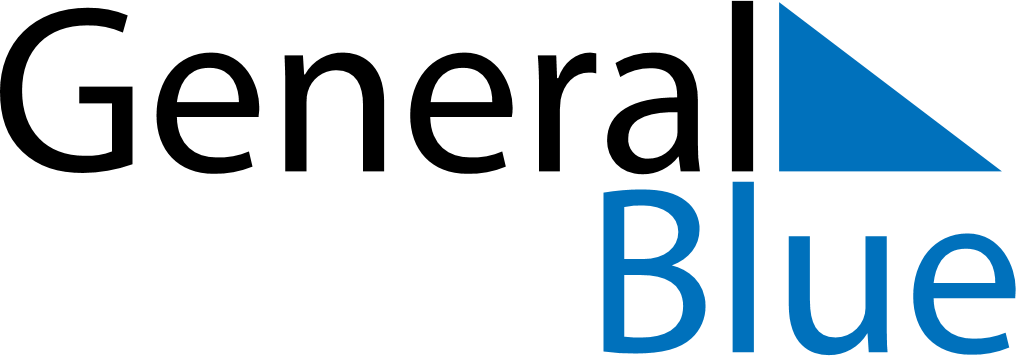 February 2024February 2024February 2024February 2024February 2024February 2024Gua Musang, Kelantan, MalaysiaGua Musang, Kelantan, MalaysiaGua Musang, Kelantan, MalaysiaGua Musang, Kelantan, MalaysiaGua Musang, Kelantan, MalaysiaGua Musang, Kelantan, MalaysiaSunday Monday Tuesday Wednesday Thursday Friday Saturday 1 2 3 Sunrise: 7:28 AM Sunset: 7:22 PM Daylight: 11 hours and 54 minutes. Sunrise: 7:28 AM Sunset: 7:23 PM Daylight: 11 hours and 55 minutes. Sunrise: 7:28 AM Sunset: 7:23 PM Daylight: 11 hours and 55 minutes. 4 5 6 7 8 9 10 Sunrise: 7:28 AM Sunset: 7:23 PM Daylight: 11 hours and 55 minutes. Sunrise: 7:28 AM Sunset: 7:23 PM Daylight: 11 hours and 55 minutes. Sunrise: 7:28 AM Sunset: 7:24 PM Daylight: 11 hours and 55 minutes. Sunrise: 7:28 AM Sunset: 7:24 PM Daylight: 11 hours and 56 minutes. Sunrise: 7:28 AM Sunset: 7:24 PM Daylight: 11 hours and 56 minutes. Sunrise: 7:28 AM Sunset: 7:24 PM Daylight: 11 hours and 56 minutes. Sunrise: 7:27 AM Sunset: 7:24 PM Daylight: 11 hours and 56 minutes. 11 12 13 14 15 16 17 Sunrise: 7:27 AM Sunset: 7:24 PM Daylight: 11 hours and 56 minutes. Sunrise: 7:27 AM Sunset: 7:24 PM Daylight: 11 hours and 57 minutes. Sunrise: 7:27 AM Sunset: 7:25 PM Daylight: 11 hours and 57 minutes. Sunrise: 7:27 AM Sunset: 7:25 PM Daylight: 11 hours and 57 minutes. Sunrise: 7:27 AM Sunset: 7:25 PM Daylight: 11 hours and 57 minutes. Sunrise: 7:27 AM Sunset: 7:25 PM Daylight: 11 hours and 58 minutes. Sunrise: 7:27 AM Sunset: 7:25 PM Daylight: 11 hours and 58 minutes. 18 19 20 21 22 23 24 Sunrise: 7:26 AM Sunset: 7:25 PM Daylight: 11 hours and 58 minutes. Sunrise: 7:26 AM Sunset: 7:25 PM Daylight: 11 hours and 58 minutes. Sunrise: 7:26 AM Sunset: 7:25 PM Daylight: 11 hours and 59 minutes. Sunrise: 7:26 AM Sunset: 7:25 PM Daylight: 11 hours and 59 minutes. Sunrise: 7:25 AM Sunset: 7:25 PM Daylight: 11 hours and 59 minutes. Sunrise: 7:25 AM Sunset: 7:25 PM Daylight: 11 hours and 59 minutes. Sunrise: 7:25 AM Sunset: 7:25 PM Daylight: 12 hours and 0 minutes. 25 26 27 28 29 Sunrise: 7:25 AM Sunset: 7:25 PM Daylight: 12 hours and 0 minutes. Sunrise: 7:24 AM Sunset: 7:25 PM Daylight: 12 hours and 0 minutes. Sunrise: 7:24 AM Sunset: 7:25 PM Daylight: 12 hours and 0 minutes. Sunrise: 7:24 AM Sunset: 7:25 PM Daylight: 12 hours and 1 minute. Sunrise: 7:23 AM Sunset: 7:25 PM Daylight: 12 hours and 1 minute. 